ŠIFRA: ________________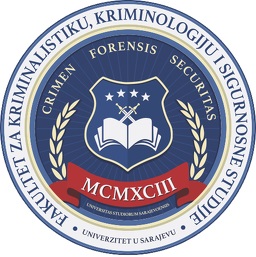 PRIJAVA NA KONKURSza upis na III ciklus studija (2020/2021)TREĆI UPISNI ROK(popuniti elektronski - MSWord)Uz prijavu prilažem sljedeća dokumenta:Diplomu o stečenom zvanju magistra nauka i uvjerenje o položenim ispitima (predbolonjski sistem)Diplomu o završenom obrazovanju II ciklusa i dodatak diplomi (bolonjski sistem)Uvjerenje o magistriranju i uvjerenje o položenim ispitima (bolonjski sistem)Biografiju / CVRodni listUvjerenje o državljanstvu________________________________________________________________